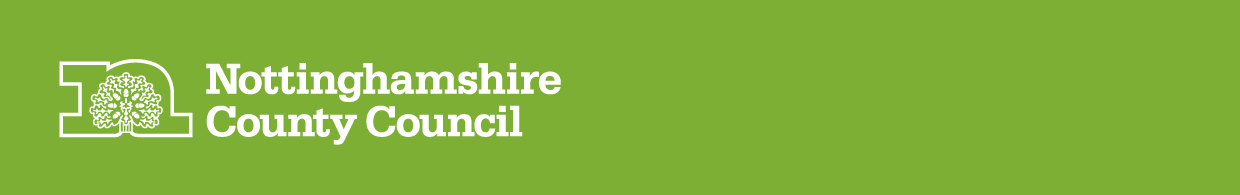 ALREADY COMPLETED ONLINE THROUGH THE E TENDERING PORTALEM Lawshare  Framework Contract for Legal ServicesTender Reference: DN247128Invitation to Tender (ITT) – PART FOURStandard Selection Questionnaire (SSQ)